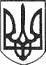 РЕШЕТИЛІВСЬКА МІСЬКА РАДА	ПОЛТАВСЬКОЇ ОБЛАСТІ	(восьма позачергова сесія восьмого скликання)РІШЕННЯ28 травня 2021 року                                                                             № 439-8-VIIІПро затвердження проектуземлеустрою щодо відведення земельних ділянок для веденняособистого селянського господарстваКеруючись Земельним кодексом України, законами України ,,Про місцеве самоврядування в Україні”, „Про землеустрій”, ,,Про державний земельний кадастр”, розпорядженням Кабінету Міністрів України від 12 червня 2020 року № 721-р „Про визначення адміністративних центрів та затвердження територій територіальних громад Полтавської області”, розглянувши заяви громадян, Решетилівська міська радаВИРІШИЛА:1. Затвердити Алієву Олександру Олександровичу проект землеустрою щодо відведення земельної ділянки площею 2,0000 га для ведення особистого селянського господарства та передати її в приватну власність (кадастровий № 5324283100:00:010:0094) за адресою:Полтавська область, Полтавський район, за межами с. Яценки.2. Затвердити Боровій Олені Іванівні проект землеустрою щодо відведення земельної ділянки площею 2,0000 га для ведення особистого селянського господарства та передати її в приватну власність (кадастровий № 5324280900:00:001:0262) за адресою:Полтавська область, Полтавський район, за межами с-ща Покровське.3. Затвердити Боровому Олексію Володимировичу проект землеустрою щодо відведення земельної ділянки площею 2,0000 га для ведення особистого селянського господарства та передати її в приватну власність (кадастровий № 5324280900:00:001:0257) за адресою:Полтавська область, Полтавський район, за межами с-ща Покровське.4. Затвердити Боровому Руслану Володимировичу проект землеустрою щодо відведення земельної ділянки площею 2,0000 га для ведення особистого селянського господарства та передати її в приватну власність (кадастровий № 5324280900:00:001:0258) за адресою:Полтавська область, Полтавський район, за межами с-ща Покровське.5. Затвердити Варв’янському Валерію Олександровичу проект землеустрою щодо відведення земельної ділянки площею 1,0000 га для ведення особистого селянського господарства та передати її в приватну власність (кадастровий № 5324281400:00:013:0091) за адресою:Полтавська область, Полтавський район, с. Кукобівка.6. Затвердити Варвянській Оксані Сергіївні проект землеустрою щодо відведення земельної ділянки площею 1,0000 га для ведення особистого селянського господарства та передати її в приватну власність (кадастровий № 5324281400:00:009:0042) за адресою:Полтавська область, Полтавський район, за межами с. Кукобівка.7. Затвердити Гречці Анатолію Володимировичу проект землеустрою щодо відведення земельної ділянки площею 2,0000 га для ведення особистого селянського господарства та передати її в приватну власність (кадастровий № 5320283600:00:002:1828) за адресою:Полтавська область, Полтавський район, с. Остап’є.8. Затвердити Гречці Олександру Володимировичу проект землеустрою щодо відведення земельної ділянки площею 2,0000 га для ведення особистого селянського господарства та передати її в приватну власність (кадастровий № 5320283600:00:002:1829) за адресою:Полтавська область, Полтавський район, с. Остап’є.9. Затвердити Джерипі Миколі Андрійовичу проект землеустрою щодо відведення земельної ділянки площею 1,0000 га для ведення особистого селянського господарства та передати її в приватну власність (кадастровий № 5324285600:00:008:0110) за адресою:Полтавська область, Полтавський район, за межами с. Шамраївка.10. Затвердити Децемберу Владиславу Ігоровичу проект землеустрою щодо відведення земельної ділянки площею 2,0000 га для ведення особистого селянського господарства та передати її в приватну власність (кадастровий № 5324280900:00:001:0263) за адресою:Полтавська область, Полтавський район, за межами с-ща Покровське.11. Затвердити Долженчуку Віталію Васильовичу проект землеустрою щодо відведення земельної ділянки площею 1,0000 га для ведення особистого селянського господарства та передати її в приватну власність (кадастровий № 5324282805:05:001:0044) за адресою:Полтавська область, Полтавський район, с. Потеряйки.12. Затвердити Жимуренку Олексію Васильовичу проект землеустрою щодо відведення земельної ділянки площею 1,0000 га для ведення особистого селянського господарства та передати її в приватну власність (кадастровий № 5324282805:05:001:0047) за адресою:Полтавська область, Полтавський район, с. Потеряйки.13. Затвердити Житоряну Михайлу Григоровичу проект землеустрою щодо відведення земельної ділянки площею 1,3000 га для ведення особистого селянського господарства та передати її в приватну власність (кадастровий № 5324283101:01:001:0297) за адресою:Полтавська область, Полтавський район, с. Пащенки.14. Затвердити Житоряну Сергію Григоровичу проект землеустрою щодо відведення земельної ділянки площею 1,1000 га для ведення особистого селянського господарства та передати її в приватну власність (кадастровий № 5324283101:01:001:0296) за адресою:Полтавська область, Полтавський район, с. Пащенки.15. Затвердити Жуковській Павліні Павлівні проект землеустрою щодо відведення земельної ділянки площею 2,0000 га для ведення особистого селянського господарства та передати її в приватну власність (кадастровий № 5324280900:00:001:0259) за адресою:Полтавська область, Полтавський район, за межами с-ща Покровське.16. Затвердити Жуковському Олегу Анатолійовичу проект землеустрою щодо відведення земельної ділянки площею 2,0000 га для ведення особистого селянського господарства та передати її в приватну власність (кадастровий № 5324280900:00:001:0260) за адресою:Полтавська область, Полтавський район, за межами с-ща Покровське.17. Затвердити Задорожному Миколі Івановичу проект землеустрою щодо відведення земельної ділянки площею 2,0000 га для ведення особистого селянського господарства та передати її в приватну власність (кадастровий № 5324255100:00:010:0153) за адресою:Полтавська область, Полтавський район, за межами с. Хоружі.18. Затвердити Копельцю Анатолію Володимировичу проект землеустрою щодо відведення земельної ділянки площею 1,2258 га для ведення особистого селянського господарства та передати її в приватну власність (кадастровий № 5324283107:07:001:0129) за адресою:Полтавська область, Полтавський район, с. Яценки.19. Затвердити Клепань Ніні Іванівні проект землеустрою щодо відведення земельної ділянки площею 1,1200 га для ведення особистого селянського господарства та передати її в приватну власність (кадастровий № 5324282800:00:006:0099) за адресою:Полтавська область, Полтавський район, с. Молодиківщина.20. Затвердити Ксьонзі Василю Вікторовичу проект землеустрою щодо відведення земельної ділянки площею 2,0000 га для ведення особистого селянського господарства та передати її в приватну власність (кадастровий № 5324281300:00:003:0111) за адресою:Полтавська область, Полтавський район, за межами c. Каленики.21. Затвердити Кулішу Максиму Ігоровичу проект землеустрою щодо відведення земельної ділянки площею 1,2864 га для ведення особистого селянського господарства та передати її в приватну власність (кадастровий № 5324282800:00:006:1096) за адресою:Полтавська область, Полтавський район, с. Молодиківщина.22. Затвердити Кундиль Ніні Іванівні проект землеустрою щодо відведення земельної ділянки площею 2,0000 га для ведення особистого селянського господарства та передати її в приватну власність (кадастровий № 5324282800:00:006:0103) за адресою:Полтавська область, Полтавський район, с. Молодиківщина.23. Затвердити Кусу Ігорю Сергійовичу проект землеустрою щодо відведення земельної ділянки площею 1,8223 га для ведення особистого селянського господарства та передати її в приватну власність (кадастровий № 5324283107:07:001:0128) за адресою:Полтавська область, Полтавський район, с. Яценки.24. Затвердити Кухті Максиму Станіславовичу проект землеустрою щодо відведення земельної ділянки площею 1,6650 га для ведення особистого селянського господарства та передати її в приватну власність (кадастровий № 5324281900:00:001:0112) за адресою:Полтавська область, Полтавський район, с. Лобачі.25. Затвердити Лашко Лідії Іванівні проект землеустрою щодо відведення земельної ділянки площею 1,2000 га для ведення особистого селянського господарства та передати її в приватну власність (кадастровий № 5324283100:00:010:0095) за адресою:Полтавська область, Полтавський район, за межами с. Яценки.26. Затвердити Лебеденку Володимиру Михайловичу проект землеустрою щодо відведення земельної ділянки площею 1,0000 га для ведення особистого селянського господарства та передати її в приватну власність (кадастровий № 5324283100:00:001:0056) за адресою:Полтавська область, Полтавський район, с. Пащенки.27. Затвердити Лобачу Олексію Миколайовичу проект землеустрою щодо відведення земельної ділянки площею 1,7530 га для ведення особистого селянського господарства та передати її в приватну власність (кадастровий № 5324281900:00:001:0101) за адресою:Полтавська область, Полтавський район, с. Лобачі.28. Затвердити Ломоносову Ярославу Михайловичу проект землеустрою щодо відведення земельної ділянки площею 1,5900 га для ведення особистого селянського господарства та передати її в приватну власність (кадастровий № 5324282805:05:001:0042) за адресою:Полтавська область, Полтавський район, с. Потеряйки.29. Затвердити Луб’янецькій Віті Сергіївні проект землеустрою щодо відведення земельної ділянки площею 1,6650 га для ведення особистого селянського господарства та передати її в приватну власність (кадастровий № 5324281900:00:001:0108) за адресою:Полтавська область, Полтавський район, с. Лобачі.30. Затвердити Олефіру Олександру Івановичу проект землеустрою щодо відведення земельної ділянки площею 2,0000 га для ведення особистого селянського господарства та передати її в приватну власність (кадастровий № 5320283601:01:001:0675) за адресою:Полтавська область, Полтавський район, с. Остап’є.31. Затвердити Оніпко Валентині Миколаївні проект землеустрою щодо відведення земельної ділянки площею 2,0000 га для ведення особистого селянського господарства та передати її в приватну власність (кадастровий № 5324280900:00:011:0026) за адресою:Полтавська область, Полтавський район, за межами с-ща Покровське.32. Затвердити Похідняк Юлії Миколаївні проект землеустрою щодо відведення земельної ділянки площею 1,1800 га для ведення особистого селянського господарства та передати її в приватну власність (кадастровий № 5324282805:05:001:0053) за адресою:Полтавська область, Полтавський район, с. Потеряйки.33. Затвердити Прокопенко Наталії Миколаївні проект землеустрою щодо відведення земельної ділянки площею 1,0000 га для ведення особистого селянського господарства та передати її в приватну власність (кадастровий № 5324282801:01:002:0109) за адресою:Полтавська область, Полтавський район, с. Молодиківщина.34. Затвердити Романенку Сергію Сергійовичу проект землеустрою щодо відведення земельної ділянки площею 2,0000 га для ведення особистого селянського господарства та передати її в приватну власність (кадастровий № 5324281300:00:003:0112) за адресою:Полтавська область, Полтавський район, за межами с. Хрещате.35. Затвердити Синельник Ганні Василівні проект землеустрою щодо відведення земельної ділянки площею 2,0000 га для ведення особистого селянського господарства та передати її в приватну власність (кадастровий № 5324280900:00:001:0265) за адресою:Полтавська область, Полтавський район, за межами с-ща Покровське.36. Затвердити Старовірцю Олександру Олександровичу проект землеустрою щодо відведення земельної ділянки площею 1,0000 га для ведення особистого селянського господарства та передати її в приватну власність (кадастровий № 5324283100:00:001:0044) за адресою:Полтавська область, Полтавський район, за межами с. Пащенки.37. Затвердити Флоренку Андрію Сергійовичу проект землеустрою щодо відведення земельної ділянки площею 1,0000 га для ведення особистого селянського господарства та передати її в приватну власність (кадастровий № 5324281600:00:002:0038) за адресою:Полтавська область, Полтавський район, за межами с. Лиман Перший.Міський голова 						               	О.А. Дядюнова